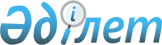 2023-2025 жылдарға арналған аудандық бюджет туралыАқмола облысы Бурабай аудандық мәслихатының 2022 жылғы 26 желтоқсандағы № 7С-32/1 шешімі.
      Қазақстан Республикасының Бюджет кодексi 9-бабының 2-тармағына, "Қазақстан Республикасындағы жергiлiктi мемлекеттiк басқару және өзiн-өзi басқару туралы" Қазақстан Республикасы Заңының 6-бабы 1-тармағының 1) тармақшасына сәйкес, Бурабай аудандық мәслихаты ШЕШТІ:
      1. 2023-2025 жылдарға арналған аудандық бюджет тиісінше 1, 2 және 3 қосымшаларға сәйкес, соның ішінде 2023 жылға келесі көлемдерде бекітілсін:
      1) кірістер – 17934660,5 мың теңге, оның ішінде:
      салықтық түсімдер – 4288057,6 мың теңге;
      салықтық емес түсімдер – 57371,8 мың теңге;
      негізгі капиталды сатудан түсетін түсімдер – 48613,2 мың тенге;
      трансферттер түсімдері – 13540617,9 мың теңге;
      2) шығындар – 19116469,1 мың теңге;
      3) таза бюджеттік кредиттеу – 52629,8 мың теңге, оның ішінде:
      бюджеттiк кредиттер – 82800,0 мың теңге;
      бюджеттік кредиттерді өтеу – 30170,2 мың теңге;
      4) қаржы активтерiмен операциялар бойынша сальдо – 2572,7 мың теңге;
      қаржы активтерін сатып алу – 2572,7 мың теңге;
      мемлекеттің қаржы активтерін сатудан түсетін түсімдер – 0,0 мың теңге;
      5) бюджет тапшылығы (профициті) – -1237011,1 мың теңге;
      6) бюджет тапшылығын қаржыландыру (профицитті пайдалану) – 1237011,1 мың теңге.
      Ескерту. 1-тармақ жаңа редакцияда - Ақмола облысы Бурабай аудандық мәслихатының 12.12.2023 № 8С-11/2 (01.01.2023 бастап қолданысқа енгізіледі) шешімімен.


      2. Аудандық (облыстық маңызы бар қалалардың) бюджетке және Щучинск қаласының, Бурабай кентінің және ауылдық округтердің бюджеттеріне кірістерді бөлу нормативтері мынадай мөлшерде ескерілді:
      1) аудандық (облыстық маңызы бар қалалардың) бюджетке ірі кәсіпкерлік субъектілерінен және мұнай секторы ұйымдарынан түсетін түсімдерді қоспағанда, заңды тұлғалардан алынатын корпоративтік табыс салығы бойынша – 50 %;
      2) аудандық (облыстық маңызы бар қалалардың) бюджетке төлем көзінен салық салынбайтын шетелдік азаматтар табыстарынан ұсталатын жеке табыс салығы бойынша – 100 %;
      3) аудандық (облыстық маңызы бар қалалардың) бюджетке әлеуметтік салық бойынша – 100 %;
      4) Щучинск қаласының, Бурабай кентінің және ауылдық округтердің бюджеттеріне төлем көзінен салық салынбайтын табыстардан алынатын жеке табыс салығы бойынша - 100 %.
      3. 2023 жылға арналған аудандық бюджетте 375544,0 мың теңге сомасында Щучинск қаласының бюджетінен және 9480,0 мың теңге Бурабай кентінің бюджетінен бюджеттік алып қоюлар қарастырылғаны ескерілсін.
      4. 2023 жылға арналған аудандық бюджетте 211100,0 мың теңге сомасында аудандық бюджеттен ауылдық округтердің бюджеттеріне берілетін субвенциялар көлемі қарастырылғаны ескерілсін, соның ішінде:
      Абылайхан ауылдық округіне 20633,0 мың теңге;
      Веденов ауылдық округіне 27071,0 мың теңге;
      Зеленобор ауылдық округіне 27669,0 мың теңге;
      Златополье ауылдық округіне 25658,0 мың теңге;
      Қатаркөл ауылдық округіне 19508,0 мың теңге;
      Кенесары ауылдық округіне 20730,0 мың теңге;
      Атамекен ауылдық округіне 24426,0 мың теңге;
      Ұрымқай ауылдық округіне 20197,0 мың теңге;
      Успеноюрьев ауылдық округіне 25208,0 мың теңге.
      5. 2023 жылға арналған аудандық бюджет кірістерінің құрамында республикалық және облыстық бюджеттен берілетін нысаналы трансферттер және бюджеттік кредиттер 4-қосымшаға сәйкес ескерілсін.
      Нысаналы трансферттердің көрсетiлген сомаларын бөлу аудан әкiмдiгiнің қаулысымен анықталады.
      6. 2023 жылға арналған аудандық бюджеттің шығыстарының құрамында ауылдық бюджеттерге 5-қосымшаға сәйкес нысаналы трансферттердің көзделгені ескерiлсiн.
      Нысаналы трансферттердің көрсетiлген сомаларын бөлу аудан әкiмдiгiнің қаулысымен анықталады.
      7. 2023 жылға арналған аудандық жергілікті атқарушы органының резерві 62269,0 мың теңге сомасында бекітілсін.
      8. Бурабай ауданының азаматтық қызметшілері болып табылатын және ауылдық жерлерде жұмыс істейтін әлеуметтік қамсыздандыру, мәдениет, спорт саласындағы мамандарға қалалық жағдайларда осы қызмет түрлерімен айналысатын азаматтық қызметшілердің жалақылары мен мөлшерлемелерімен салыстырғанда жиырма бес пайызға жоғарылатылған лауазымдық жалақылар мен тарифтік мөлшерлемелер қарастырылсын.
      9. Осы шешiм 2023 жылғы 1 қаңтардан бастап қолданысқа енгiзiледi. 2023 жылға арналған аудандық бюджет
      Ескерту. 1-қосымша жаңа редакцияда - Ақмола облысы Бурабай аудандық мәслихатының 12.12.2023 № 8С-11/2 (01.01.2023 бастап қолданысқа енгізіледі) шешімімен. 2024 жылға арналған аудандық бюджет
      Ескерту. 2-қосымша жаңа редакцияда - Ақмола облысы Бурабай аудандық мәслихатының 16.01.2023 № 7С-34/1 (01.01.2023 бастап қолданысқа енгізіледі) шешімімен. 2025 жылға арналған аудандық бюджет 2023 жылға арналған облыстық бюджеттен нысаналы трансферттер мен бюджеттік кредиттер
      Ескерту. 4-қосымша жаңа редакцияда - Ақмола облысы Бурабай аудандық мәслихатының 12.12.2023 № 8С-11/2 (01.01.2023 бастап қолданысқа енгізіледі) шешімімен. 2023 жылға арналған Щучинск қаласының, Бурабай кентінің және ауылдық округтердің бюджеттеріне нысаналы трансферттер
      Ескерту. 5-қосымша жаңа редакцияда - Ақмола облысы Бурабай аудандық мәслихатының 12.12.2023 № 8С-11/2 (01.01.2023 бастап қолданысқа енгізіледі) шешімімен.
					© 2012. Қазақстан Республикасы Әділет министрлігінің «Қазақстан Республикасының Заңнама және құқықтық ақпарат институты» ШЖҚ РМК
				
      Аудандық мәслихаттың хатшысы

М.Нұрпанова
Бурабай аудандық мәслихатының
2022 жылғы 26 желтоқсандағы
№ 7С-32/1 шешіміне
1-қосымша
Санаты
Санаты
Санаты
Санаты
сома,
мың теңге
Сыныбы
Сыныбы
Сыныбы
сома,
мың теңге
Кіші сыныбы
Кіші сыныбы
сома,
мың теңге
Атауы
сома,
мың теңге
1
2
3
4
5
 I. Кірістер
17934660,5
1
Салықтық түсімдер
4288057,6
01
Табыс салығы
613922,0
1
Корпоративтік табыс салығы
463824,0
2
Жеке табыс салығы
150098,0
03
Әлеуметтік салық
2031424,7
1
Әлеуметтік салық
2031424,7
04
Меншiкке салынатын салықтар
1352143,9
1
Мүлікке салынатын салықтар
1352143,9
05
Тауарларға, жұмыстарға және қызметтерге салынатын iшкi салықтар
201589,5
2
Акциздер
14724,0
3
Табиғи және басқа да ресурстарды пайдаланғаны үшiн түсетiн түсiмдер
64201,2
4
Кәсіпкерлік және кәсіби қызметті жүргізгені үшін алынатын алымдар
122664,3
08
Заңдық маңызы бар әрекеттерді жасағаны және (немесе) оған уәкілеттігі бар мемлекеттік органдар немесе лауазымды адамдар құжаттар бергені үшін алынатын міндетті төлемдер
88977,5
1
Мемлекеттік баж
88977,5
2
Салықтық емес түсімдер
57371,8
01
Мемлекеттік меншіктен түсетін кірістер
10485,4
1
Мемлекеттік кәсіпорындардың таза кірісі бөлігінің түсімдері
4,3
5
Мемлекет меншігіндегі мүлікті жалға беруден түсетін кірістер
6815,7
7
Мемлекеттік бюджеттен берілген кредиттер бойынша сыйақылар
3535,7
9
Мемлекет меншігінен түсетін басқа да кірістер 
129,7
03
Мемлекеттік бюджеттен қаржыландырылатын мемлекеттік мекемелер ұйымдастыратын мемлекеттік сатып алуды өткізуден түсетін ақша түсімдері 
10906,3
1
Мемлекеттік бюджеттен қаржыландырылатын мемлекеттік мекемелер ұйымдастыратын мемлекеттік сатып алуды өткізуден түсетін ақша түсімдері 
10906,3
04
Мемлекеттік бюджеттен қаржыландырылатын, сондай-ақ Қазақстан Республикасы Ұлттық Банкінің бюджетінен (шығыстар сметасынан) қамтылатын және қаржыландырылатын мемлекеттік мекемелер салатын айыппұлдар, өсімпұлдар, санкциялар, өндіріп алулар
503,1
1
Мұнай секторы ұйымдарынан және Жәбірленушілерге өтемақы қорына түсетін түсімдерді қоспағанда, мемлекеттік бюджеттен қаржыландырылатын, сондай-ақ Қазақстан Республикасы Ұлттық Банкінің бюджетінен (шығыстар сметасынан) қамтылатын және қаржыландырылатын мемлекеттік мекемелер салатын айыппұлдар, өсімпұлдар, санкциялар, өндіріп алулар
503,1
06
Басқа да салықтық емес түсiмдер
35477,0
1
Басқа да салықтық емес түсiмдер
35477,0
3
Негізгі капиталды сатудан түсетін түсiмдер
48613,2
01
Мемлекеттік мекемелерге бекітілген мемлекеттік мүлікті сату
38610,0
1
Мемлекеттік мекемелерге бекітілген мемлекеттік мүлікті сату
38610,0
03
Жердi және материалдық емес активтердi сату
10003,2
1
Жерді сату
10000,0
2
Материалдық емес активтердіі сату
3,2
4
Трансферттердің түсімдері
13540617,9
01
Төмен тұрған мемлекеттік басқару органдарынан трансферттер
402361,1
3
Аудандық маңызы бар қалалардың, ауылдардың, кенттердің, аулдық округтердің бюджеттерінен трансферттер
402361,1
02
Мемлекеттiк басқарудың жоғары тұрған органдарынан түсетiн трансферттер
13138256,8
2
Облыстық бюджеттен түсетiн трансферттер
13138256,8
Функционалдық топ
Функционалдық топ
Функционалдық топ
Функционалдық топ
Сома
мың теңге
Бюджеттік бағдарламалардың әкімшісі
Бюджеттік бағдарламалардың әкімшісі
Бюджеттік бағдарламалардың әкімшісі
Сома
мың теңге
Бағдарлама
Бағдарлама
Сома
мың теңге
Атауы
Сома
мың теңге
1
2
3
4
5
II. Шығындар
19116469,1
1
Жалпы сипаттағы мемлекеттік қызметтер
577414,2
112
Аудан (облыстық маңызы бар қала) мәслихатының аппараты
39161,9
001
Аудан (облыстық маңызы бар қала) мәслихатының қызметін қамтамасыз ету жөніндегі қызметтер
39161,9
003
Мемлекеттік органның күрделі шығыстары
0,0
122
Аудан (облыстық маңызы бар қала) әкімінің аппараты
269934,9
001
Аудан (облыстық маңызы бар қала) әкімінің қызметін қамтамасыз ету жөніндегі қызметтер
167256,5
003
Мемлекеттік органның күрделі шығыстары
13190,0
113
Төменгі тұрған бюджеттерге берілетін нысаналы ағымдағы трансферттер
89488,4
459
Ауданның (облыстық маңызы бар қаланың) экономика және қаржы бөлімі
121872,6
001
Ауданның (облыстық маңызы бар қаланың) экономикалық саясаттын қалыптастыру мен дамыту, мемлекеттік жоспарлау, бюджеттік атқару және коммуналдық меншігін басқару саласындағы мемлекеттік саясатты іске асыру жөніндегі қызметтер
67222,9
003
Салық салу мақсатында мүлікті бағалауды жүргізу
4202,7
015
Мемлекеттік органның күрделі шығыстары
1390,0
113
Төменгі тұрған бюджеттерге берілетін нысаналы ағымдағы трансферттер
49057,0
489
Ауданның (облыстық маңызы бар қаланың) мемлекеттік активтер және сатып алу бөлімі
26054,7
001
Жергілікті деңгейде мемлекеттік активтер мен сатып алуды басқару саласындағы мемлекеттік саясатты іске асыру жөніндегі қызметтер
26054,7
493
Ауданның (облыстық маңызы бар қаланың) кәсіпкерлік, өнеркәсіп және туризм бөлімі
29823,1
001
Жергілікті деңгейде кәсіпкерлікті, өнеркәсіпті және туризмді дамыту саласындағы мемлекеттік саясатты іске асыру жөніндегі қызметтер
29823,1
801
Ауданның (облыстық маңызы бар қаланың) жұмыспен қамту, әлеуметтік бағдарламалар және азаматтық хал актілерін тіркеу бөлімі
90567,0
001
Жергілікті деңгейде жұмыспен қамту, әлеуметтік бағдарламалар және азаматтық хал актілерін тіркеу саласындағы мемлекеттік саясатты іске асыру жөніндегі қызметтер
80577,0
003
Мемлекеттік органның күрделі шығыстары
9990,0
02
Қорғаныс
70258,1
122
Аудан (облыстық маңызы бар қала) әкімінің аппараты
70258,1
005
Жалпыға бірдей әскери міндетті атқару шеңберіндегі іс-шаралар
18675,0
006
Аудан (облыстық маңызы бар қала) ауқымындағы төтенше жағдайлардың алдын алу және оларды жою
47232,2
007
Аудандық (қалалық) ауқымдағы дала өрттерінің, сондай-ақ мемлекеттік өртке қарсы қызмет органдары құрылмаған елдi мекендерде өрттердің алдын алу және оларды сөндіру жөніндегі іс-шаралар
4350,9
03
Қоғамдық тәртіп, қауіпсіздік, құқықтық, сот, қылмыстық-атқару қызметі
33746,2
485
Ауданның (облыстық маңызы бар қаланың) жолаушылар көлігі және автомобиль жолдары бөлімі
33746,2
021
Елдi мекендерде жол қозғалысы қауiпсiздiгін қамтамасыз ету
33746,2
06
Әлеуметтік көмек және әлеуметтік қамсыздандыру
961203,8
801
Ауданның (облыстық маңызы бар қаланың) жұмыспен қамту, әлеуметтік бағдарламалар және азаматтық хал актілерін тіркеу бөлімі
961203,8
004
Жұмыспен қамту бағдарламасы
90664,8
007
Тұрғын үйге көмек көрсету
86,4
009
Үйден тәрбиеленіп оқытылатын мүгедектігі бар балаларды материалдық қамтамасыз ету
1824,8
010
Мемлекеттік атаулы әлеуметтік көмек
87612,0
011
Жергілікті өкілетті органдардың шешімі бойынша мұқтаж азаматтардың жекелеген топтарына әлеуметтік көмек
123827,6
014
Мұқтаж азаматтарға үйде әлеуметтiк көмек көрсету
243559,0
017
Мүгедектігі бар адамды оңалтудың жеке бағдарламасына сәйкес мұқтаж мүгедектігі бар адамдарды протездік-ортопедиялық көмек, сурдотехникалық, тифлотехникалық құралдармен, арнаулы жүрiп-тұру құралдармен, мiндеттi гигиеналық құралдармен қамтамасыз ету, сондай-ақ санаторий-курорттық емделу, есту бойынша мүгедектігі бар адамдарға қолмен көрсететiн тіл маманының, жеке көмекшінің қызметтерін ұсыну
128516,0
018
Жәрдемақыларды және басқа да әлеуметтік төлемдерді есептеу, төлеу мен жеткізу бойынша қызметтерге ақы төлеу
528,0
020
Үкіметтік емес ұйымдарда мемлекеттік әлеуметтік тапсырысты орналастыру
80886,7
023
Жұмыспен қамту орталықтарының қызметін қамтамасыз ету
41782,8
027
Халықты әлеуметтік қорғау жөніндегі іс-шараларды іске асыру
11361,0
050
Қазақстан Республикасында мүгедектігі бар адамдардың құқықтарын қамтамасыз етуге және өмір сүру сапасын жақсарту
150299,7
061
Жұмыс күшінің ұтқырлығын арттыру үшін адамдардың ерікті түрде қоныс аударуына жәрдемдесу
255,0
487
Ауданның (облыстық маңызы бар қаланың) тұрғын үй-коммуналдық шаруашылық және тұрғын үй инспекциясы бөлімі
0,0
094
Әлеуметтік көмек ретінде тұрғын үй сертификаттарын беру
0,0
07
Тұрғын үй-коммуналдық шаруашылық
5829947,8
467
Ауданның (облыстық маңызы бар қаланың) құрылыс бөлімі
3929066,7
003
Коммуналдық тұрғын үй қорының тұрғын үйін жобалау және (немесе) салу, реконструкциялау
828691,0
004
Инженерлік-коммуникациялық инфрақұрылымды жобалау, дамыту және (немесе) жайластыру
341756,0
005
Коммуналдық шаруашылығын дамыту
1818974,7
006
Сумен жабдықтау және су бұру жүйесін дамыту
2007,0
007
Қаланы және елді мекендерді абаттандыруды дамыту
14796,5
058
Елді мекендердегі сумен жабдықтау және су бұру жүйелерін дамыту
696469,5
098
Коммуналдық тұрғын үй қорының тұрғын үйлерін сатып алу
226372,0
487
Ауданның (облыстық маңызы бар қаланың) тұрғын үй-коммуналдық шаруашылық және тұрғын үй инспекциясы бөлімі
1900881,1
001
Тұрғын үй-коммуналдық шаруашылық және тұрғын үй қоры саласында жергілікті деңгейде мемлекеттік саясатты іске асыру бойынша қызметтер
139665,1
003
Мемлекеттік органның күрделі шығыстары
127426,1
004
Мемлекеттiк қажеттiлiктер үшiн жер учаскелерiн алып қою, оның iшiнде сатып алу жолымен алып қою және осыған байланысты жылжымайтын мүлiктi иелiктен айыру
238,9
005
Мемлекеттік тұрғын үй қорын сақтауды ұйымдастыру
15004,0
010
Кондоминиум объектілеріне техникалық паспорттар дайындау
25209,0
015
Шағын қалаларды үздіксіз жылумен жабдықтауды қамтамасыз ету
485066,1
016
Сумен жабдықтау және су бұру жүйесінің жұмыс істеуі
444461,6
017
Елдi мекендердiң санитариясын қамтамасыз ету
7494,1
026
Ауданның (облыстық маңызы бар қаланың) коммуналдық меншігіндегі жылу жүйелерін қолдануды ұйымдастыру
302432,5
028
Коммуналдық шаруашылықты дамыту
0,0
030
Елді мекендерді абаттандыру және көгалдандыру
72606,9
032
Ведомстволық бағыныстағы мемлекеттік мекемелер мен ұйымдардың күрделі шығыстары
0,0
113
Төменгі тұрған бюджеттерге берілетін нысаналы ағымдағы трансферттер
281276,8
08
Мәдениет, спорт, туризм және ақпараттық кеңістiк
1259657,6
457
Ауданның (облыстық маңызы бар қаланың) мәдениет, тілдерді дамыту, дене шынықтыру және спорт бөлімі
688336,3
001
Жергілікті деңгейде мәдениет, тілдерді дамыту, дене шынықтыру және спорт саласында мемлекеттік саясатты іске асыру жөніндегі қызметтер
24555,0
003
Мәдени-демалыс жұмысын қолдау
183064,6
006
Аудандық (қалалық) кiтапханалардың жұмыс iстеуi
120743,0
007
Мемлекеттiк тiлдi және Қазақстан халқының басқа да тiлдерін дамыту
21228,0
009
Аудандық (облыстық маңызы бар қалалық) деңгейде спорттық жарыстар өткiзу
11275,8
014
Мемлекеттік органның күрделі шығыстары
16500,0
032
Ведомстволық бағыныстағы мемлекеттік мекемелер мен ұйымдардың күрделі шығыстары
310969,9
467
Ауданның (облыстық маңызы бар қаланың) құрылыс бөлімі
502283,6
008
Спорт объектілерін дамыту
0,0
011
Мәдениет объектілерін дамыту
502283,6
803
Ауданның (облыстық маңызы бар қаланың) ішкі саясат және дін істері бөлімі
69037,7
001
Жергілікті деңгейде ақпарат, мемлекеттілікті нығайту және азаматтардың әлеуметтік сенімділігін қалыптастыру саласында мемлекеттік саясатты іске асыру жөніндегі қызметтер
41994,9
002
Мемлекеттік ақпараттық саясат жүргізу жөніндегі қызметтер
9551,0
003
Жастар саясаты саласында іс-шараларды іске асыру
17491,8
10
Ауыл, су, орман, балық шаруашылығы, ерекше қорғалатын табиғи аумақтар, қоршаған ортаны және жануарлар дүниесін қорғау, жер қатынастары
80075,7
459
Ауданның (облыстық маңызы бар қаланың) экономика және қаржы бөлімі
17350,3
099
Мамандарға әлеуметтік қолдау көрсету жөніндегі шараларды іске асыру
17350,3
462
Ауданның (облыстық маңызы бар қаланың) ауыл шаруашылығы бөлімі
33243,4
001
Жергілікті деңгейде ауыл шаруашылығы саласындағы мемлекеттік саясатты іске асыру жөніндегі қызметтер
33243,4
463
Ауданның (облыстық маңызы бар қаланың) жер қатынастары бөлімі
29482,0
001
Аудан (облыстық маңызы бар қала) аумағында жер қатынастарын реттеу саласындағы мемлекеттік саясатты іске асыру жөніндегі қызметтер
28929,6
003
Елдi мекендердi жер-шаруашылық орналастыру
0,0
007
Мемлекеттік органның күрделі шығыстары
552,4
11
Өнеркәсіп, сәулет, қала құрылысы және құрылыс қызметі
223056,3
467
Ауданның (облыстық маңызы бар қаланың) құрылыс бөлімі
49411,1
001
Жергілікті деңгейде құрылыс саласындағы мемлекеттік саясатты іске асыру жөніндегі қызметтер
49411,1
468
Ауданның (облыстық маңызы бар қаланың) сәулет және қала құрылысы бөлімі
173645,2
001
Жергілікті деңгейде сәулет және қала құрылысы саласындағы мемлекеттік саясатты іске асыру жөніндегі қызметтер
23958,0
003
Аудан аумағында қала құрылысын дамыту схемаларын және елді мекендердің бас жоспарларын әзірлеу
148517,9
004
Мемлекеттік органның күрделі шығыстары
1169,3
12
Көлік және коммуникация
6990090,4
485
Ауданның (облыстық маңызы бар қаланың) жолаушылар көлігі және автомобиль жолдары бөлімі
6990090,4
001
Жергілікті деңгейде жолаушылар көлігі және автомобиль жолдары саласындағы мемлекеттік саясатты іске асыру жөніндегі қызметтер
37897,9
003
Мемлекеттік органның күрделі шығыстары
17331,3
022
Көлік инфрақұрылымын дамыту
879300,2
023
Автомобиль жолдарының жұмыс істеуін қамтамасыз ету
122063,7
025
Көлiк инфрақұрылымының басым жобаларын іске асыру
400000,0
037
Әлеуметтік маңызы бар қалалық (ауылдық), қала маңындағы және ауданішілік қатынастар бойынша жолаушылар тасымалдарын субсидиялау
20000,0
045
Аудандық маңызы бар автомобиль жолдарын және елді-мекендердің көшелерін күрделі және орташа жөндеу
4310173,6
113
Төменгі тұрған бюджеттерге берілетін нысаналы ағымдағы трансферттер
1203323,7
13
Басқалар
953633,9
459
Ауданның (облыстық маңызы бар қаланың) экономика және қаржы бөлімі
40209,9
012
Ауданның (облыстық маңызы бар қаланың) жергілікті атқарушы органының резерві
40209,9
467
Ауданның (облыстық маңызы бар қаланың) құрылыс бөлімі
913424,0
079
"Ауыл-Ел бесігі" жобасы шеңберінде ауылдық елді мекендердегі әлеуметтік және инженерлік инфрақұрылымдарды дамыту
333785,0
085
Шағын және моноқалаларда бюджеттік инвестициялық жобаларды іске асыру
579639,0
14
Борышқа қызмет көрсету
241603,7
459
Ауданның (облыстық маңызы бар қаланың) экономика және қаржы бөлімі
241603,7
021
Жергілікті атқарушы органдардың облыстық бюджеттен қарыздар бойынша сыйақылар мен өзге де төлемдерді төлеу бойынша борышына қызмет көрсету
241603,7
15
Трансферттер
1895781,4
459
Ауданның (облыстық маңызы бар қаланың) экономика және қаржы бөлімі
1895781,4
006
Пайдаланылмаған (толық пайдаланылмаған) нысаналы трансферттерді қайтару
81710,4
007
Бюджеттік алып қоюлар
1390713,0
024
Заңнаманы өзгертуге байланысты жоғары тұрған бюджеттің шығындарын өтеуге төменгі тұрған бюджеттен ағымдағы нысаналы трансферттер
163372,8
038
Субвенциялар
211100,0
054
Қазақстан Республикасының Ұлттық қорынан берілетін нысаналы трансферт есебінен республикалық бюджеттен бөлінген пайдаланылмаған (түгел пайдаланылмаған) нысаналы трансферттердің сомасын қайтару
48885,2
III. Таза бюджеттiк кредиттеу 
52629,8
Бюджеттік кредиттер
82800,0
10
Ауыл, су, орман, балық шаруашылығы, ерекше қорғалатын табиғи аумақтар, қоршаған ортаны және жануарлар дүниесін қорғау, жер қатынастары
82800,0
459
Ауданның (облыстық маңызы бар қаланың) экономика және қаржы бөлімі
82800,0
018
Мамандарды әлеуметтік қолдау шараларын жүзеге асыру үшін бюджеттік кредиттер
82800,0
5
Бюджеттік кредиттерді өтеу
30170,2
01
Бюджеттік кредиттерді өтеу
30170,2
 1
Мемлекеттік бюджеттен берілген бюджеттік кредиттеді өтеу
30170,2
IV. Қаржы активтерiмен операциялар бойынша сальдо 
2572,7
Қаржы активтерін сатып алу
2572,7
13
Басқалар
2572,7
487
Ауданның (облыстық маңызы бар қаланың) тұрғын үй-коммуналдық шаруашылық және тұрғын үй инспекциясы бөлімі
2572,7
065
Заңды тұлғалардың жарғылық капиталын қалыптастыру немесе ұлғайту
2572,7
V. Бюджет тапшылығы (профициті)
-1237011,1
VI. Бюджеттің тапшылығын қаржыландыру (профицитін пайдалану)
1237011,1Бурабай аудандық мәслихатының
2022 жылғы 26 желтоқсандағы
№ 7С-32/1 шешіміне
2-қосымша
Санаты
Санаты
Санаты
Санаты
Сома, мың теңге
Сыныбы
Сыныбы
Сыныбы
Сома, мың теңге
Кіші сыныбы
Кіші сыныбы
Сома, мың теңге
Атауы
Сома, мың теңге
1
2
3
4
5
 I. Кірістер
6220285,0
1
Салықтық түсімдер
4446124,0
01
Табыс салығы
556064,0
1
Корпоративтік табыс салығы
519296,0
2
Жеке табыс салығы
36768,0
03
Әлеуметтік салық
2339741,0
1
Әлеуметтік салық
2339741,0
04
Меншiкке салынатын салықтар
1351508,0
1
Мүлікке салынатын салықтар
1351508,0
05
Тауарларға, жұмыстарға және қызметтерге салынатын iшкi салықтар
185995,0
2
Акциздер
15014,0
3
Табиғи және басқа да ресурстарды пайдаланғаны үшiн түсетiн түсiмдер
71826,0
4
Кәсіпкерлік және кәсіби қызметті жүргізгені үшін алынатын алымдар
99155,0
08
Заңдық маңызы бар әрекеттерді жасағаны және (немесе) оған уәкілеттігі бар мемлекеттік органдар немесе лауазымды адамдар құжаттар бергені үшін алынатын міндетті төлемдер
12816,0
1
Мемлекеттік баж
12816,0
2
Салықтық емес түсімдер
63960,0
01
Мемлекеттік меншіктен түсетін кірістер
11679,0
5
Мемлекет меншігіндегі мүлікті жалға беруден түсетін кірістер
8073,0
7
Мемлекеттік бюджеттен берілген кредиттер бойынша сыйақылар
3538,0
9
Мемлекет меншігінен түсетін басқа да кірістер 
68,0
03
Мемлекеттік бюджеттен қаржыландырылатын мемлекеттік мекемелер ұйымдастыратын мемлекеттік сатып алуды өткізуден түсетін ақша түсімдері 
410,0
1
Мемлекеттік бюджеттен қаржыландырылатын мемлекеттік мекемелер ұйымдастыратын мемлекеттік сатып алуды өткізуден түсетін ақша түсімдері 
410,0
04
Мемлекеттік бюджеттен қаржыландырылатын, сондай-ақ Қазақстан Республикасы Ұлттық Банкінің бюджетінен (шығыстар сметасынан) қамтылатын және қаржыландырылатын мемлекеттік мекемелер салатын айыппұлдар, өсімпұлдар, санкциялар, өндіріп алулар
799,0
1
Мұнай секторы ұйымдарынан және Жәбірленушілерге өтемақы қорына түсетін түсімдерді қоспағанда, мемлекеттік бюджеттен қаржыландырылатын, сондай-ақ Қазақстан Республикасы Ұлттық Банкінің бюджетінен (шығыстар сметасынан) қамтылатын және қаржыландырылатын мемлекеттік мекемелер салатын айыппұлдар, өсімпұлдар, санкциялар, өндіріп алулар
799,0
06
Басқа да салықтық емес түсiмдер
51072,0
1
Басқа да салықтық емес түсiмдер
51072,0
3
Негізгі капиталды сатудан түсетін түсiмдер
388363,0
01
Мемлекеттік мекемелерге бекітілген мемлекеттік мүлікті сату
374788,0
1
Мемлекеттік мекемелерге бекітілген мемлекеттік мүлікті сату
374788,0
03
Жердi және материалдық емес активтердi сату
13575,0
1
Жерді сату
10000,0
2
Материалдық емес активтердіі сату
3575,0
4
Трансферттердің түсімдері
1321838,0
01
Төмен тұрған мемлекеттік басқару органдарынан трансферттер
388881,0
3
Аудандық маңызы бар қалалардың, ауылдардың, кенттердің, аулдық округтердің бюджеттерінен трансферттер
388881
02
Мемлекеттiк басқарудың жоғары тұрған органдарынан түсетiн трансферттер
932957,0
2
Облыстық бюджеттен түсетiн трансферттер
932957,0
Функционалдық топ
Функционалдық топ
Функционалдық топ
Функционалдық топ
Сома, мың теңге
Бюджеттік бағдарламалардың әкімшісі
Бюджеттік бағдарламалардың әкімшісі
Бюджеттік бағдарламалардың әкімшісі
Сома, мың теңге
Бағдарлама
Бағдарлама
Сома, мың теңге
Атауы
Сома, мың теңге
1
2
3
4
5
II. Шығындар
5347605,0
1
Жалпы сипаттағы мемлекеттік қызметтер
492193,0
112
Аудан (облыстық маңызы бар қала) мәслихатының аппараты
44724,0
001
Аудан (облыстық маңызы бар қала) мәслихатының қызметін қамтамасыз ету жөніндегі қызметтер
44724,0
122
Аудан (облыстық маңызы бар қала) әкімінің аппараты
160667,0
001
Аудан (облыстық маңызы бар қала) әкімінің қызметін қамтамасыз ету жөніндегі қызметтер
160667,0
459
Ауданның (облыстық маңызы бар қаланың) экономика және қаржы бөлімі
150384,0
001
Ауданның (облыстық маңызы бар қаланың) экономикалық саясаттын қалыптастыру мен дамыту, мемлекеттік жоспарлау, бюджеттік атқару және коммуналдық меншігін басқару саласындағы мемлекеттік саясатты іске асыру жөніндегі қызметтер
67748,0
003
Салық салу мақсатында мүлікті бағалауды жүргізу
4697,0
113
Төменгі тұрған бюджеттерге берілетін нысаналы ағымдағы трансферттер
77939,0
489
Ауданның (облыстық маңызы бар қаланың) мемлекеттік активтер және сатып алу бөлімі
26369,0
001
Жергілікті деңгейде мемлекеттік активтер мен сатып алуды басқару саласындағы мемлекеттік саясатты іске асыру жөніндегі қызметтер
24684,0
005
Жекешелендіру, коммуналдық меншікті басқару, жекешелендіруден кейінгі қызмет және осыған байланысты дауларды реттеу
1685,0
493
Ауданның (облыстық маңызы бар қаланың) кәсіпкерлік, өнеркәсіп және туризм бөлімі
28844,0
001
Жергілікті деңгейде кәсіпкерлікті, өнеркәсіпті және туризмді дамыту саласындағы мемлекеттік саясатты іске асыру жөніндегі қызметтер
28844,0
801
Ауданның (облыстық маңызы бар қаланың) жұмыспен қамту, әлеуметтік бағдарламалар және азаматтық хал актілерін тіркеу бөлімі
81205,0
001
Жергілікті деңгейде жұмыспен қамту, әлеуметтік бағдарламалар және азаматтық хал актілерін тіркеу саласындағы мемлекеттік саясатты іске асыру жөніндегі қызметтер
81205,0
02
Қорғаныс
39727,0
122
Аудан (облыстық маңызы бар қала) әкімінің аппараты
39727,0
005
Жалпыға бірдей әскери міндетті атқару шеңберіндегі іс-шаралар
20385,0
006
Аудан (облыстық маңызы бар қала) ауқымындағы төтенше жағдайлардың алдын алу және оларды жою
14729,0
007
Аудандық (қалалық) ауқымдағы дала өрттерінің, сондай-ақ мемлекеттік өртке қарсы қызмет органдары құрылмаған елдi мекендерде өрттердің алдын алу және оларды сөндіру жөніндегі іс-шаралар
4613,0
03
Қоғамдық тәртіп, қауіпсіздік, құқықтық, сот, қылмыстық-атқару қызметі
14169,0
485
Ауданның (облыстық маңызы бар қаланың) жолаушылар көлігі және автомобиль жолдары бөлімі
14169,0
021
Елдi мекендерде жол қозғалысы қауiпсiздiгін қамтамасыз ету
14169,0
06
Әлеуметтік көмек және әлеуметтік қамсыздандыру
795157,0
801
Ауданның (облыстық маңызы бар қаланың) жұмыспен қамту, әлеуметтік бағдарламалар және азаматтық хал актілерін тіркеу бөлімі
795157,0
004
Жұмыспен қамту бағдарламасы
258647,0
007
Тұрғын үйге көмек көрсету
876,0
009
Үйден тәрбиеленіп оқытылатын мүгедектігі бар балаларды материалдық қамтамасыз ету
2618,0
010
Мемлекеттік атаулы әлеуметтік көмек
23154,0
011
Жергілікті өкілетті органдардың шешімі бойынша мұқтаж азаматтардың жекелеген топтарына әлеуметтік көмек
70897,0
014
Мұқтаж азаматтарға үйде әлеуметтiк көмек көрсету
212716,0
017
Мүгедектігі бар адамды оңалтудың жеке бағдарламасына сәйкес мұқтаж мүгедектігі бар адамдарды протездік-ортопедиялық көмек, сурдотехникалық, тифлотехникалық құралдармен, арнаулы жүрiп-тұру құралдармен, мiндеттi гигиеналық құралдармен қамтамасыз ету, сондай-ақ санаторий-курорттық емделу, есту бойынша мүгедектігі бар адамдарға қолмен көрсететiн тіл маманының, жеке көмекшінің қызметтерін ұсыну
118532,0
018
Жәрдемақыларды және басқа да әлеуметтік төлемдерді есептеу, төлеу мен жеткізу бойынша қызметтерге ақы төлеу
560,0
020
Үкіметтік емес ұйымдарда мемлекеттік әлеуметтік тапсырысты орналастыру
14248,0
023
Жұмыспен қамту орталықтарының қызметін қамтамасыз ету
77639,0
050
Қазақстан Республикасында мүгедектігі бар адамдардың құқықтарын қамтамасыз етуге және өмір сүру сапасын жақсарту
15270,0
07
Тұрғын үй-коммуналдық шаруашылық
453998,0
467
Ауданның (облыстық маңызы бар қаланың) құрылыс бөлімі
3000,0
005
Коммуналдық шаруашылығын дамыту
3000,0
487
Ауданның (облыстық маңызы бар қаланың) тұрғын үй-коммуналдық шаруашылық және тұрғын үй инспекциясы бөлімі
450998,0
001
Тұрғын үй-коммуналдық шаруашылық және тұрғын үй қоры саласында жергілікті деңгейде мемлекеттік саясатты іске асыру бойынша қызметтер
67256,0
004
Мемлекеттiк қажеттiлiктер үшiн жер учаскелерiн алып қою, оның iшiнде сатып алу жолымен алып қою және осыған байланысты жылжымайтын мүлiктi иелiктен айыру
1640,0
005
Мемлекеттік тұрғын үй қорын сақтауды ұйымдастыру
6742,0
016
Сумен жабдықтау және су бұру жүйесінің жұмыс істеуі
375360,0
08
Мәдениет, спорт, туризм және ақпараттық кеңістiк
548000,0
457
Ауданның (облыстық маңызы бар қаланың) мәдениет, тілдерді дамыту, дене шынықтыру және спорт бөлімі
396043,0
001
Жергілікті деңгейде мәдениет, тілдерді дамыту, дене шынықтыру және спорт саласында мемлекеттік саясатты іске асыру жөніндегі қызметтер
25753,0
003
Мәдени-демалыс жұмысын қолдау
201011,0
006
Аудандық (қалалық) кiтапханалардың жұмыс iстеуi
134521,0
007
Мемлекеттiк тiлдi және Қазақстан халқының басқа да тiлдерін дамыту
25032,0
009
Аудандық (облыстық маңызы бар қалалық) деңгейде спорттық жарыстар өткiзу
9726,0
467
Ауданның (облыстық маңызы бар қаланың) құрылыс бөлімі
100000,0
011
Мәдениет объектілерін дамыту
100000,0
803
Ауданның (облыстық маңызы бар қаланың) ішкі саясат және дін істері бөлімі
51957,0
001
Жергілікті деңгейде ақпарат, мемлекеттілікті нығайту және азаматтардың әлеуметтік сенімділігін қалыптастыру саласында мемлекеттік саясатты іске асыру жөніндегі қызметтер
23673,0
002
Мемлекеттік ақпараттық саясат жүргізу жөніндегі қызметтер
10124,0
003
Жастар саясаты саласында іс-шараларды іске асыру
18160,0
10
Ауыл, су, орман, балық шаруашылығы, ерекше қорғалатын табиғи аумақтар, қоршаған ортаны және жануарлар дүниесін қорғау, жер қатынастары
88761,0
459
Ауданның (облыстық маңызы бар қаланың) экономика және қаржы бөлімі
19199,0
099
Мамандарға әлеуметтік қолдау көрсету жөніндегі шараларды іске асыру
19199,0
462
Ауданның (облыстық маңызы бар қаланың) ауыл шаруашылығы бөлімі
32591,0
001
Жергілікті деңгейде ауыл шаруашылығы саласындағы мемлекеттік саясатты іске асыру жөніндегі қызметтер
32591,0
463
Ауданның (облыстық маңызы бар қаланың) жер қатынастары бөлімі
36971,0
001
Аудан (облыстық маңызы бар қала) аумағында жер қатынастарын реттеу саласындағы мемлекеттік саясатты іске асыру жөніндегі қызметтер
30326,0
003
Елдi мекендердi жер-шаруашылық орналастыру
6645,0
11
Өнеркәсіп, сәулет, қала құрылысы және құрылыс қызметі
71776,0
467
Ауданның (облыстық маңызы бар қаланың) құрылыс бөлімі
33239,0
001
Жергілікті деңгейде құрылыс саласындағы мемлекеттік саясатты іске асыру жөніндегі қызметтер
33239,0
468
Ауданның (облыстық маңызы бар қаланың) сәулет және қала құрылысы бөлімі
38537,0
001
Жергілікті деңгейде сәулет және қала құрылысы саласындағы мемлекеттік саясатты іске асыру жөніндегі қызметтер
25391,0
003
Аудан аумағында қала құрылысын дамыту схемаларын және елді мекендердің бас жоспарларын әзірлеу
13146,0
12
Көлік және коммуникация
355648,0
485
Ауданның (облыстық маңызы бар қаланың) жолаушылар көлігі және автомобиль жолдары бөлімі
355648,0
001
Жергілікті деңгейде жолаушылар көлігі және автомобиль жолдары саласындағы мемлекеттік саясатты іске асыру жөніндегі қызметтер
20741,0
022
Көлік инфрақұрылымын дамыту
300000,0
023
Автомобиль жолдарының жұмыс істеуін қамтамасыз ету
34907,0
13
Басқалар
567286,0
459
Ауданның (облыстық маңызы бар қаланың) экономика және қаржы бөлімі
34329,0
012
Ауданның (облыстық маңызы бар қаланың) жергілікті атқарушы органының резерві
34329,0
467
Ауданның (облыстық маңызы бар қаланың) құрылыс бөлімі
532957,0
079
"Ауыл-Ел бесігі" жобасы шеңберінде ауылдық елді мекендердегі әлеуметтік және инженерлік инфрақұрылымдарды дамыту
532957,0
14
Борышқа қызмет көрсету
241099,0
459
Ауданның (облыстық маңызы бар қаланың) экономика және қаржы бөлімі
241099,0
021
Жергілікті атқарушы органдардың облыстық бюджеттен қарыздар бойынша сыйақылар мен өзге де төлемдерді төлеу бойынша борышына қызмет көрсету
241099,0
15
Трансферттер
1679791,0
459
Ауданның (облыстық маңызы бар қаланың) экономика және қаржы бөлімі
1679791,0
007
Бюджеттік алып қоюлар
1468684,0
038
Субвенциялар
211107,0
III. Таза бюджеттiк кредиттеу 
-30170,0
5
Бюджеттік кредиттерді өтеу
30170,0
01
Бюджеттік кредиттерді өтеу
30170,0
 1
Мемлекеттік бюджеттен берілген бюджеттік кредиттеді өтеу
30170,0
IV. Қаржы активтерiмен операциялар бойынша сальдо 
0,0
V. Бюджет тапшылығы (профициті)
902850,0
VI. Бюджеттің тапшылығын қаржыландыру (профицитін пайдалану)
-902850,0Бурабай аудандық
мәслихатының
2022 жылғы 26 желтоқсандағы
№ 7С-32/1 шешіміне
3-қосымша
Санаты
Санаты
Санаты
Санаты
Сома,мың теңге
Сыныбы
Сыныбы
Сыныбы
Сома,мың теңге
Кіші сыныбы
Кіші сыныбы
Сома,мың теңге
Атауы
Сома,мың теңге
1
2
3
4
5
 I. Кірістер
5522578,0
1
Салықтық түсімдер
4863864,0
01
Табыс салығы
581270,0
1
Корпоративтік табыс салығы
542664,0
2
Жеке табыс салығы
38606,0
03
Әлеуметтік салық
2731097,0
1
Әлеуметтік салық
2731097,0
04
Меншiкке салынатын салықтар
1351508,0
1
Мүлікке салынатын салықтар
1351508,0
05
Тауарларға, жұмыстарға және қызметтерге салынатын iшкi салықтар
187045,0
2
Акциздер
15074,0
3
Табиғи және басқа да ресурстарды пайдаланғаны үшiн түсетiн түсiмдер
71826,0
4
Кәсіпкерлік және кәсіби қызметті жүргізгені үшін алынатын алымдар
100145,0
08
Заңдық маңызы бар әрекеттерді жасағаны және (немесе) оған уәкілеттігі бар мемлекеттік органдар немесе лауазымды адамдар құжаттар бергені үшін алынатын міндетті төлемдер
12944,0
1
Мемлекеттік баж
12944,0
2
Салықтық емес түсімдер
64363,0
01
Мемлекеттік меншіктен түсетін кірістер
12082,0
5
Мемлекет меншігіндегі мүлікті жалға беруден түсетін кірістер
8476,0
7
Мемлекеттік бюджеттен берілген кредиттер бойынша сыйақылар
3538,0
9
Мемлекет меншігінен түсетін басқа да кірістер 
68,0
03
Мемлекеттік бюджеттен қаржыландырылатын мемлекеттік мекемелер ұйымдастыратын мемлекеттік сатып алуды өткізуден түсетін ақша түсімдері 
410,0
1
Мемлекеттік бюджеттен қаржыландырылатын мемлекеттік мекемелер ұйымдастыратын мемлекеттік сатып алуды өткізуден түсетін ақша түсімдері 
410,0
04
Мемлекеттік бюджеттен қаржыландырылатын, сондай-ақ Қазақстан Республикасы Ұлттық Банкінің бюджетінен (шығыстар сметасынан) қамтылатын және қаржыландырылатын мемлекеттік мекемелер салатын айыппұлдар, өсімпұлдар, санкциялар, өндіріп алулар
799,0
1
Мұнай секторы ұйымдарынан және Жәбірленушілерге өтемақы қорына түсетін түсімдерді қоспағанда, мемлекеттік бюджеттен қаржыландырылатын, сондай-ақ Қазақстан Республикасы Ұлттық Банкінің бюджетінен (шығыстар сметасынан) қамтылатын және қаржыландырылатын мемлекеттік мекемелер салатын айыппұлдар, өсімпұлдар, санкциялар, өндіріп алулар
799,0
06
Басқа да салықтық емес түсiмдер
51072,0
1
Басқа да салықтық емес түсiмдер
51072,0
3
Негізгі капиталды сатудан түсетін түсiмдер
151401,0
01
Мемлекеттік мекемелерге бекітілген мемлекеттік мүлікті сату
137826,0
1
Мемлекеттік мекемелерге бекітілген мемлекеттік мүлікті сату
137826,0
03
Жердi және материалдық емес активтердi сату
13575,0
1
Жерді сату
10000,0
2
Материалдық емес активтердіі сату
3575,0
4
Трансферттердің түсімдері
442950,0
01
Төмен тұрған мемлекеттік басқару органдарынан трансферттер
392950,0
3
Аудандық маңызы бар қалалардың, ауылдардың, кенттердің, аулдық округтердің бюджеттерінен трансферттер
392950,0
02
Мемлекеттiк басқарудың жоғары тұрған органдарынан түсетiн трансферттер
50000,0
2
Облыстық бюджеттен түсетiн трансферттер
50000,0
Функционалдық топ
Функционалдық топ
Функционалдық топ
Функционалдық топ
Сома,мың теңге
Бюджеттік бағдарламалардың әкімшісі
Бюджеттік бағдарламалардың әкімшісі
Бюджеттік бағдарламалардың әкімшісі
Сома,мың теңге
Бағдарлама
Бағдарлама
Сома,мың теңге
Атауы
Сома,мың теңге
1
2
3
4
5
II. Шығындар
5522578,0
1
Жалпы сипаттағы мемлекеттік қызметтер
537669,0
112
Аудан (облыстық маңызы бар қала) мәслихатының аппараты
45547,0
001
Аудан (облыстық маңызы бар қала) мәслихатының қызметін қамтамасыз ету жөніндегі қызметтер
45547,0
122
Аудан (облыстық маңызы бар қала) әкімінің аппараты
165075,0
001
Аудан (облыстық маңызы бар қала) әкімінің қызметін қамтамасыз ету жөніндегі қызметтер
165075,0
459
Ауданның (облыстық маңызы бар қаланың) экономика және қаржы бөлімі
184732,0
001
Ауданның (облыстық маңызы бар қаланың) экономикалық саясаттын қалыптастыру мен дамыту, мемлекеттік жоспарлау, бюджеттік атқару және коммуналдық меншігін басқару саласындағы мемлекеттік саясатты іске асыру жөніндегі қызметтер
70388,0
003
Салық салу мақсатында мүлікті бағалауды жүргізу
4978,0
113
Төменгі тұрған бюджеттерге берілетін нысаналы ағымдағы трансферттер
109366,0
489
Ауданның (облыстық маңызы бар қаланың) мемлекеттік активтер және сатып алу бөлімі
27735,0
001
Жергілікті деңгейде мемлекеттік активтер мен сатып алуды басқару саласындағы мемлекеттік саясатты іске асыру жөніндегі қызметтер
25949,0
005
Жекешелендіру, коммуналдық меншікті басқару, жекешелендіруден кейінгі қызмет және осыған байланысты дауларды реттеу
1786,0
493
Ауданның (облыстық маңызы бар қаланың) кәсіпкерлік, өнеркәсіп және туризм бөлімі
32701,0
001
Жергілікті деңгейде кәсіпкерлікті, өнеркәсіпті және туризмді дамыту саласындағы мемлекеттік саясатты іске асыру жөніндегі қызметтер
32701,0
801
Ауданның (облыстық маңызы бар қаланың) жұмыспен қамту, әлеуметтік бағдарламалар және азаматтық хал актілерін тіркеу бөлімі
81879,0
001
Жергілікті деңгейде жұмыспен қамту, әлеуметтік бағдарламалар және азаматтық хал актілерін тіркеу саласындағы мемлекеттік саясатты іске асыру жөніндегі қызметтер
81879,0
02
Қорғаныс
43086,0
122
Аудан (облыстық маңызы бар қала) әкімінің аппараты
43086,0
005
Жалпыға бірдей әскери міндетті атқару шеңберіндегі іс-шаралар
22548,0
006
Аудан (облыстық маңызы бар қала) ауқымындағы төтенше жағдайлардың алдын алу және оларды жою
15612,0
007
Аудандық (қалалық) ауқымдағы дала өрттерінің, сондай-ақ мемлекеттік өртке қарсы қызмет органдары құрылмаған елдi мекендерде өрттердің алдын алу және оларды сөндіру жөніндегі іс-шаралар
4890,0
03
Қоғамдық тәртіп, қауіпсіздік, құқықтық, сот, қылмыстық-атқару қызметі
15019,0
485
Ауданның (облыстық маңызы бар қаланың) жолаушылар көлігі және автомобиль жолдары бөлімі
15019,0
021
Елдi мекендерде жол қозғалысы қауiпсiздiгін қамтамасыз ету
15019,0
06
Әлеуметтік көмек және әлеуметтік қамсыздандыру
834288,0
801
Ауданның (облыстық маңызы бар қаланың) жұмыспен қамту, әлеуметтік бағдарламалар және азаматтық хал актілерін тіркеу бөлімі
834288,0
004
Жұмыспен қамту бағдарламасы
279541,0
007
Тұрғын үйге көмек көрсету
929,0
009
Үйден тәрбиеленіп оқытылатын мүгедектігі бар балаларды материалдық қамтамасыз ету
2775,0
010
Мемлекеттік атаулы әлеуметтік көмек
26166,0
011
Жергілікті өкілетті органдардың шешімі бойынша мұқтаж азаматтардың жекелеген топтарына әлеуметтік көмек
73004,0
014
Мұқтаж азаматтарға үйде әлеуметтiк көмек көрсету
214353,0
017
Мүгедектігі бар адамды оңалтудың жеке бағдарламасына сәйкес мұқтаж мүгедектігі бар адамдарды протездік-ортопедиялық көмек, сурдотехникалық, тифлотехникалық құралдармен, арнаулы жүрiп-тұру құралдармен, мiндеттi гигиеналық құралдармен қамтамасыз ету, сондай-ақ санаторий-курорттық емделу, есту бойынша мүгедектігі бар адамдарға қолмен көрсететiн тіл маманының, жеке көмекшінің қызметтерін ұсыну
125644,0
018
Жәрдемақыларды және басқа да әлеуметтік төлемдерді есептеу, төлеу мен жеткізу бойынша қызметтерге ақы төлеу
593,0
020
Үкіметтік емес ұйымдарда мемлекеттік әлеуметтік тапсырысты орналастыру
15103,0
023
Жұмыспен қамту орталықтарының қызметін қамтамасыз ету
79994,0
050
Қазақстан Республикасында мүгедектігі бар адамдардың құқықтарын қамтамасыз етуге және өмір сүру сапасын жақсарту
16186,0
07
Тұрғын үй-коммуналдық шаруашылық
1075030,0
487
Ауданның (облыстық маңызы бар қаланың) тұрғын үй-коммуналдық шаруашылық және тұрғын үй инспекциясы бөлімі
1075030,0
001
Тұрғын үй-коммуналдық шаруашылық және тұрғын үй қоры саласында жергілікті деңгейде мемлекеттік саясатты іске асыру бойынша қызметтер
68780,0
004
Мемлекеттiк қажеттiлiктер үшiн жер учаскелерiн алып қою, соның iшiнде сатып алу жолымен алып қою және осыған байланысты жылжымайтын мүлiктi иелiктен айыру
1739,0
005
Мемлекеттік тұрғын үй қорын сақтауды ұйымдастыру
7146,0
016
Сумен жабдықтау және су бұру жүйесінің жұмыс істеуі
375360,0
026
Ауданның (облыстық маңызы бар қаланың) коммуналдық меншігіндегі жылу жүйелерін қолдануды ұйымдастыру
622005,0
08
Мәдениет, спорт, туризм және ақпараттық кеңістiк
578537,0
457
Ауданның (облыстық маңызы бар қаланың) мәдениет, тілдерді дамыту, дене шынықтыру және спорт бөлімі
522234,0
001
Жергілікті деңгейде мәдениет, тілдерді дамыту, дене шынықтыру және спорт саласында мемлекеттік саясатты іске асыру жөніндегі қызметтер
26679,0
003
Мәдени-демалыс жұмысын қолдау
237978,0
006
Аудандық (қалалық) кiтапханалардың жұмыс iстеуi
218004,0
007
Мемлекеттiк тiлдi және Қазақстан халқының басқа да тiлдерін дамыту
29264,0
009
Аудандық (облыстық маңызы бар қалалық) деңгейде спорттық жарыстар өткiзу
10309,0
803
Ауданның (облыстық маңызы бар қаланың) ішкі саясат және дін істері бөлімі
56303,0
001
Жергілікті деңгейде ақпарат, мемлекеттілікті нығайту және азаматтардың әлеуметтік сенімділігін қалыптастыру саласында мемлекеттік саясатты іске асыру жөніндегі қызметтер
24858,0
002
Мемлекеттік ақпараттық саясат жүргізу жөніндегі қызметтер
10731,0
003
Жастар саясаты саласында іс-шараларды іске асыру
20714,0
10
Ауыл, су, орман, балық шаруашылығы, ерекше қорғалатын табиғи аумақтар, қоршаған ортаны және жануарлар дүниесін қорғау, жер қатынастары
145497,0
459
Ауданның (облыстық маңызы бар қаланың) экономика және қаржы бөлімі
73377,0
099
Мамандарға әлеуметтік қолдау көрсету жөніндегі шараларды іске асыру
73377,0
462
Ауданның (облыстық маңызы бар қаланың) ауыл шаруашылығы бөлімі
33210,0
001
Жергілікті деңгейде ауыл шаруашылығы саласындағы мемлекеттік саясатты іске асыру жөніндегі қызметтер
33210,0
463
Ауданның (облыстық маңызы бар қаланың) жер қатынастары бөлімі
38910,0
001
Аудан (облыстық маңызы бар қала) аумағында жер қатынастарын реттеу саласындағы мемлекеттік саясатты іске асыру жөніндегі қызметтер
31866,0
003
Елдi мекендердi жер-шаруашылық орналастыру
7044,0
11
Өнеркәсіп, сәулет, қала құрылысы және құрылыс қызметі
74820,0
467
Ауданның (облыстық маңызы бар қаланың) құрылыс бөлімі
34030,0
001
Жергілікті деңгейде құрылыс саласындағы мемлекеттік саясатты іске асыру жөніндегі қызметтер
34030,0
468
Ауданның (облыстық маңызы бар қаланың) сәулет және қала құрылысы бөлімі
40790,0
001
Жергілікті деңгейде сәулет және қала құрылысы саласындағы мемлекеттік саясатты іске асыру жөніндегі қызметтер
26855,0
003
Аудан аумағында қала құрылысын дамыту схемаларын және елді мекендердің бас жоспарларын әзірлеу
13935,0
12
Көлік және коммуникация
108576,0
485
Ауданның (облыстық маңызы бар қаланың) жолаушылар көлігі және автомобиль жолдары бөлімі
108576,0
001
Жергілікті деңгейде жолаушылар көлігі және автомобиль жолдары саласындағы мемлекеттік саясатты іске асыру жөніндегі қызметтер
21575,0
022
Көлік инфрақұрылымын дамыту
50000,0
023
Автомобиль жолдарының жұмыс істеуін қамтамасыз ету
37001,0
13
Басқалар
101500,0
459
Ауданның (облыстық маңызы бар қаланың) экономика және қаржы бөлімі
101500,0
012
Ауданның (облыстық маңызы бар қаланың) жергілікті атқарушы органының резерві
101500,0
14
Борышқа қызмет көрсету
241099,0
459
Ауданның (облыстық маңызы бар қаланың) экономика және қаржы бөлімі
241099,0
021
Жергілікті атқарушы органдардың облыстық бюджеттен қарыздар бойынша сыйақылар мен өзге де төлемдерді төлеу бойынша борышына қызмет көрсету
241099,0
15
Трансферттер
1770055,0
459
Ауданның (облыстық маңызы бар қаланың) экономика және қаржы бөлімі
1770055,0
007
Бюджеттік алып қоюлар
1559652,0
038
Субвенциялар
210403,0
III. Таза бюджеттiк кредиттеу 
-30170,0
5
Бюджеттік кредиттерді өтеу
30170,0
01
Бюджеттік кредиттерді өтеу
30170,0
 1
Мемлекеттік бюджеттен берілген бюджеттік кредиттеді өтеу
30170,0
IV. Қаржы активтерiмен операциялар бойынша сальдо 
0,0
V. Бюджет тапшылығы (профициті)
30170,0
VI. Бюджеттің тапшылығын қаржыландыру (профицитін пайдалану)
-30170,0Бурабай аудандық
мәслихатының
2022 жылғы 26 желтоқсандағы
№ 7С-32/1 шешіміне
4-қосымша
Атауы
Сома,
мың теңге
1
2
Барлығы трансферттер мен кредиттер
13625232,8
Барлығы трансферттер
13138256,8
Нысаналы ағымдағы трансферттер
7926294,0
соның ішінде:
Аудан (облыстық маңызы бар қала) әкімінің аппараты
63190,0
материалдық-техникалық базаны нығайтуға
13190,0
спорт объектілерін жөндеуге
50000,0
Ауданның (облыстық маңызы бар қаланың) жұмыспен қамту, әлеуметтік бағдарламалар және азаматтық хал актілерін тіркеу бөлімі
339641,8
мемлекеттік атаулы әлеуметтік көмекті төлеуге
71696,0
үкіметтік емес ұйымдарда мемлекеттік әлеуметтік тапсырысты орналастыруға
67444,7
мүгедектігі бар адамдарды әлеуметтік қамсыздандыру
135894,7
азаматтардың жекелеген санаттарына әлеуметтік көмек
37334,0
кеңес әскерлерін Ауғанстаннан шығару күнін мерекелеуге Ауған соғысы ардагерлеріне біржолғы әлеуметтік көмекке
8108,0
басқа елдердің аумағында жауынгерлік іс-қимылдары үшін ардагерлерге біржолғы әлеуметтік көмекті төлеуге
2898,0
Чернобыль атом электр станциясындағы апаттың салдарын жоюға қатысқан адамдарға біржолғы әлеуметтік көмек төлеуге
3422,4
Жеңіс күніне орай Ұлы Отан соғысының ардагерлеріне біржолғы әлеуметтік көмек төлеуге
1000,0
қандастар үшін көшуге арналған субсидияларға
483,0
Қазақстан Республикасында мүгедек адамдардың құқықтарын қамтамасыз етуге және өмір сүру сапасын жақсартуға
0,0
Отбасыларды қолдау бойынша орталықтарды құру
11361,0
Ауданның (облыстық маңызы бар қаланың) мәдениет, тілдерді дамыту, дене шынықтыру және спорт бөлімі
298073,0
мәдениет объектілерін жөндеуге
273169,0
мәдениет ұйымдарын материалдық-техникалық жарақтандыруға
24904,0
Ауданның (облыстық маңызы бар қаланың) жолаушылар көлігі және автомобиль жолдары бөлімі
5806014,9
жобалау-сметалық құжаттаманы әзірлеуге және автомобиль жолдарын жөндеуге
5389316,5
"Ауыл-ел бесігі" жобасы шеңберінде ауылдық елді мекендерде әлеуметтік және инженерлік инфрақұрылым бойынша іс-шараларды іске асыруға
416698,4
Ауданның (облыстық маңызы бар қаланың) тұрғын үй-коммуналдық шаруашылық және тұрғын үй инспекциясы бөлімі
1107895,3
тұрғын үй-коммуналдық шаруашылығын дамытуға
1107895,3
"Бурабай Су Арнасы" ШЖҚ МКК кәсіпорынынң материалдық-техникалық базасын нығайтуға
0,0
Ауданның (облыстық маңызы бар қаланың) сәулет және қала құрылысы бөлімі
85107,0
егжей-тегжейлі жоспарлау жобасымен бас жоспарларды, даму және құрылыс схемаларын әзірлеуге, инженерлік желілерді түгендеуге
85107,0
Ауданның (облыстық маңызы бар қаланың) құрылыс бөлімі
226372,0
халықтың әлеуметтік осал топтары үшін тұрғын үй коммуналдық тұрғын үй қорын сатып алуға
226372,0
Дамуға нысаналы трансферттер
5211962,8
соның ішінде:
Ауданның (облыстық маңызы бар қаланың) құрылыс бөлімі
4359130,6
коммуналдық тұрғын үй қорының тұрғын үйін салуға және (немесе) қайта салуға
443443,1
"Ауыл-ел бесігі" жобасы шеңберінде ауылдық елді мекендерде әлеуметтік және инженерлік инфрақұрылым бойынша іс-шараларды іске асыруға
333785,0
сумен жабдықтау және су бұру жүйелерін дамытуға
668173,0
мәдениет және демалыс объектілерін дамытуға
500000,0
коммуналдық шаруашылықты дамытуға
2413729,5
Ауданның (облыстық маңызы бар қаланың) жолаушылар көлігі және автомобиль жолдары бөлімі
852832,2
көлік инфрақұрылымын дамытуға
852832,2
Ауданның (облыстық маңызы бар қаланың) тұрғын үй-коммуналдық шаруашылық және тұрғын үй инспекциясы бөлімі
0,0
Жылу-энергетикалық жүйесін дамыту
0,0
Бюджеттік кредиттер
486976,0
соның ішінде:
Ауданның (облыстық маңызы бар қаланың) экономика және қаржы бөлімі
82800,0
мамандарды әлеуметтік қолдау шараларын іске асыру үшін
82800,0
Ауданның (облыстық маңызы бар қаланың) құрылыс бөлімі
404176,0
мемлекеттік және үкіметтік бағдарламаларды іске асыру шеңберінде тұрғын үй құрылысын қаржыландыру үшін ішкі нарықта айналыс үшін облыстың жергілікті атқарушы органдары шығаратын мемлекеттік бағалы қағаздар шығарудан түсетін түсімдер сомасы есебінен
404176,0Бурабай аудандық мәслихатының
2022 жылғы 26 желтоқсандағы
№ 7С-32/1 шешіміне
5-қосымша
Атауы
Сома, барлығы
Облыстық бюджет қаражаты есебінен
Аудандық бюджет қаражаты есебінен
1
2
5
6
Барлығы
1623145,9
1462382,5
160763,4
Төмен тұрған бюджеттерге нысаналы ағымдағы трансферттер
1623145,9
1462382,5
160763,4
соның ішінде:
Аудан (облыстық маңызы бар қала) әкімінің аппараты
89488,4
50000,0
39488,4
Қатаркөл ауылындағы спортзал ғимаратын күрделі жөндеу
50000,0
50000,0
Материалдық-техникалық базаны нығайтуға
24932,1
24932,1
Кенесары ауылдық округінің ғимаратын ағымдағы жөндеу
7973,0
7973,0
"Щучинск қаласының қалалық шаруашылық бөлімі" КММ аппараты үшін автогрейдерге пышақ сатып алуға
4802,5
4802,5
Златополье ауылдық округі әкімдігінің ғимаратын ағымдағы жөндеу
1780,8
1780,8
Ауданның (облыстық маңызы бар қаланың) экономика және қаржы бөлімі
49057,0
49057,0
азаматтық қызметшілердің жекелеген санаттарының, мемлекеттік бюджет қаражаты есебінен ұсталатын ұйымдар қызметкерлерінің, қазыналық кәсіпорындар қызметкерлерінің жалақысын көтеруге
49057,0
49057,0
Ауданның (облыстық маңызы бар қаланың) жолаушылар көлігі және автомобиль жолдары бөлімі
1201194,9
1176042,4
24152,5
"Ауыл-ел бесігі" жобасы шеңберінде ауылдық елді мекендерде әлеуметтік және инженерлік инфрақұрылым бойынша іс-шараларды іске асыруға:
440850,9
416698,4
24152,5
жобалау-сметалық құжаттаманы әзірлеуге және автомобиль жолдарын жөндеуге
759344,0
759344,0
Кенесары ауылдық округінің кентішілік жолдары бойынша белгілерді жасау және орнату
2228,8
2228,8
Зеленобор ауылдық округінің кентішілік жолдарды күтіп-ұстау
900,0
900,0
Ауданның (облыстық маңызы бар қаланың) тұрғын үй-коммуналдық шаруашылық және тұрғын үй инспекциясы бөлімі
281276,8
236340,1
44936,7
тұрғын үй-коммуналдық шаруашылығын дамытуға
281276,8
236340,1
44936,7
Ақмола облысы Бурабай ауданы Баянбай ауылында көпфункционалды алаңды орнату
10497,7
10497,7
Кенесары ауылы Сарыарқа және М.Ғабдуллин көшелерінде көше жарықтандыруды ағымдағы жөндеу
2647,9
2647,9
Ақмола облысы Бурабай ауданы Наурызбай батыр ауылында балалар алаңын орнату
7000,0
7000,0
Щучинск қаласы бойынша көше жарықтандыруды күтіп-ұстау
6866,7
6866,7
Щучинск қаласындағы Даңқ аллеясын абаттандыру (пилондарды қалпына келтіру, жөндеу, орнату)
1360,0
1360,0
Ақмола облысы, Бурабай ауданы, Қызылағаш ауылында 1-ші балалар ойын алаңын орнату
9208,7
9208,7
Златополье ауылдық округі Савинка ауылында көше жарықтандыруды ағымдағы жөндеу
4355,7
4355,7
Зеленобор ауылдық округін санитарлық тазалауға (қоқыстарды шығару)
3000,0
3000,0